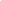 1)) ضع الجواب الصحيح في مكانه المناسب : ( متفرعة ,  سوء , استعمال  , الأسطح ) .يؤدي نقص غذاء النبات إلى ظهور أعراض .............. التغذية . يلجأ الفلاح إلى ............... الأسمدة ليحسن انتاجه الزراعي .بين الحنفية والخزان أنابيب وتوصيلات ................ وظيفتها ايصال الماء إلى كل الحنفيات .تَكُونُ............. الحرة للماء الساكن في فروع الآنية المستطرقة دائما في نفس المستوى الأفقي .2))  أكتب (صحيح) أمام العبارة الصحيحة و (خاطئ ) أمام العبارة الخاطئة .يحدد موقع ما بمعلومات تتضمن مجموعة من المعالم أو البيانات ........................... .الجسم السّاقط سقوطا حرا يسلك مسارا منحنيا يسمى الشّاقول ........................... .بذور أزهار الأرز كبيرة تحمل أجنحة تسهل نقلها بواسطة الهواء........................... .تتم دورة الماء في الطبيعة مرة واحدة كل عام ........................... .  3)) اربط بين المخزون المائي والحالة التي هو عليها :البَرَدُ             غاز                 المياه الباطنيةالنهر             صلب               الضبابالشَّلّال           سائل                المحيط الأطلسي4)) أجب على ثلاثة من خمسة . الماء المقطر خال من ...........................................................................................................يحتوي السماد على ..............................................................................................................من مصادر الماء ..................................................................................................................يحتاج النبات الأخضر لنموه إلى .........................................................................................اصفرار طرفي الورقة دليل على ....................................................................................... 1)) ضع الجواب الصحيح في مكانه المناسب : ( متفرعة ,  سوء , استعمال  , الأسطح ) .يؤدي نقص غذاء النبات إلى ظهور أعراض سوء التغذية . يلجأ الفلاح إلى استعمال الأسمدة ليحسن من انتاجه الفلاحي .بين الحنفية والخزان أنابيب وتوصيلات متفرعة وظيفتها ايصال الماء إلى كل الحنفيات .تكون الأسطح الحرة للماء الساكن في فروع الآنية المستطرقة دائما في نفس المستوى الأفقي .2))  أكتب (صحيح) أمام العبارة الصحيحة و (خاطئ ) أمام العبارة الخاطئة .يحدَّد موقع ما بمعلومات تتضمن مجموعة من المعالم أو البيانات ... صحيح....... .الجسم السّاقط سقوطا حرا يسلك مسارا منحنيا يسمى الشّاقول ... خاطئ....... .بذور أزهار الأرز كبيرة تحمل أجنحة تسهل نقلها بواسطة الهواء..... خاطئ........ .تتم دورة الماء في الطبيعة مرة واحدة كل عام ....... خاطئ....... .  3)) اربط بين المخزون المائي والحالة التي هو عليها :البَرَدُ             غاز                 المياه الباطنية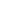 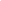 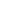 النهر             صلب               الضباب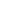 الشَّلّال           سائل                المحيط الأطلسي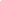 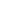 4)) أجب على ثلاثة من خمسة . الماء المقطر خال من .....الأملاح المعدنية..................................................يحتوي السماد على .........أملاح الأزوت , املاح البوتاسيوم , أملاح الفوسفور.......من مصادر الماء ..........الثلوج , البحيرات , الوديان , المياه الجوفية , البحار............يحتاج النبات الأخضر لنموه إلى ....غذاء........................................................اصفرار طرفي الورقة دليل على ....نقص البوتاسيوم................................ 